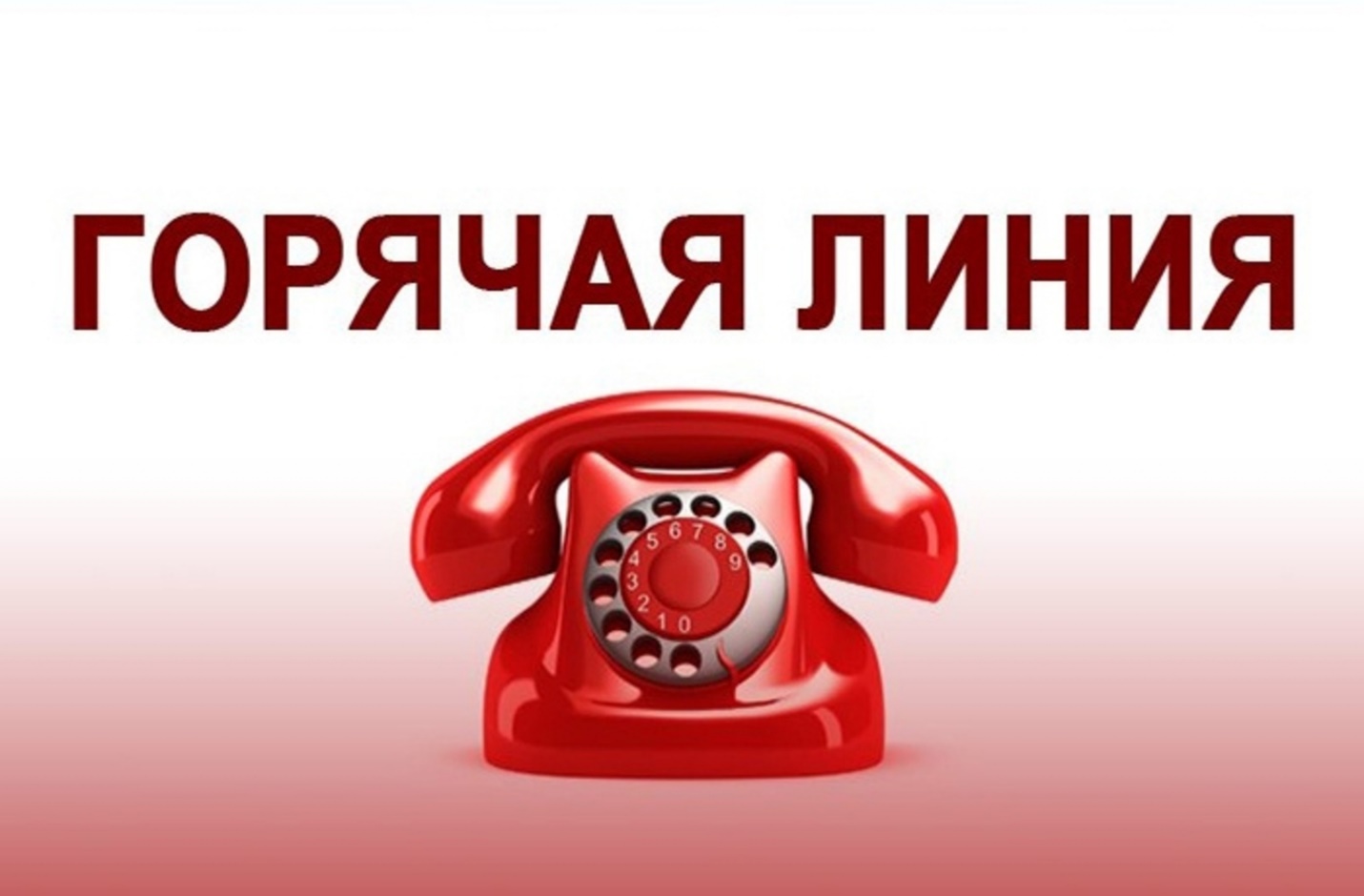 Телефоны горячей линии по вопросам отдыха детей в 2024 годуКоординационный центр по организации детского отдыха Минпросвещения России: 8-800-444-35-38Ростуризм: 8-800-200-34-11Министерство образования и молодежной политики Свердловской области  (343) 312-00-04 (доб.110) Карсканов Сергей Геннадьевич (343) 312-00-04 (доб.111) Ситник Антон ЮрьевичУправление образования Невьянского городского округа(34356) 42064 - Козлова Оксана Петровна